Publicado en  el 02/12/2016 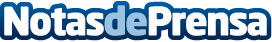 GoPro Remo, el mando para controlar la cámara por vozGoPro es una de las marcas conocidas por sus cámaras de acción, que permiten capturar todo el movimiento y sensaciones que se viven, por ejemplo, cuando se practican deportes de aventuraDatos de contacto:Nota de prensa publicada en: https://www.notasdeprensa.es/gopro-remo-el-mando-para-controlar-la-camara_1 Categorias: E-Commerce Dispositivos móviles http://www.notasdeprensa.es